ROCHADE Stakeholder Dialogue 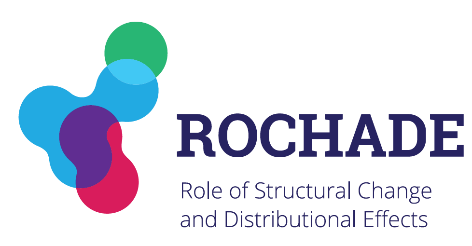 Time and placeDate:		March 10th 2020 Time:		14.00pm – 18.00pm Location:	Mercator Research Institute on Global Commons and Climate Change (MCC)
EUREF Campus 19
Torgauer Straße 12-15
10829 BerlinRoom: 		Konferenzraum Agenda March 10th Stakeholder DialogueSession and policy-relevant research topics (including discussion and feedback from stakeholders)14:00 - 14:20  Introduction: project overview and goals (PIK) 14:20 - 14:50  Coal-phase-out (MCC) 14:50 - 15:20  Sectoral impacts and transformation (IfW, Uni Giessen)15:20 - 15:40  India Case study (all)15:40 - 16:10  Coffee breakSession on scenario 16:10 - 17:00  Scenario Explorer (PIK) 17:00 - 18:00  Interactive Scenario Design (all) 18:30	DinnerParticipants (GIZ)(GIZ)(BMU)(WWF)Sebastian Scholz (Nabu)Jan Steckel (MCC)Matthias Kalkuhl (MCC)Lorenzo Montrone (MCC)Gabriel Felbermayr (IfW Kiel)Hendrik Mahlkow (IfW Kiel)Michael Hübler (Uni Giessen)Marcos Marcolino (PIK)Johannes Koch (PIK)Marian Leimbach (PIK)